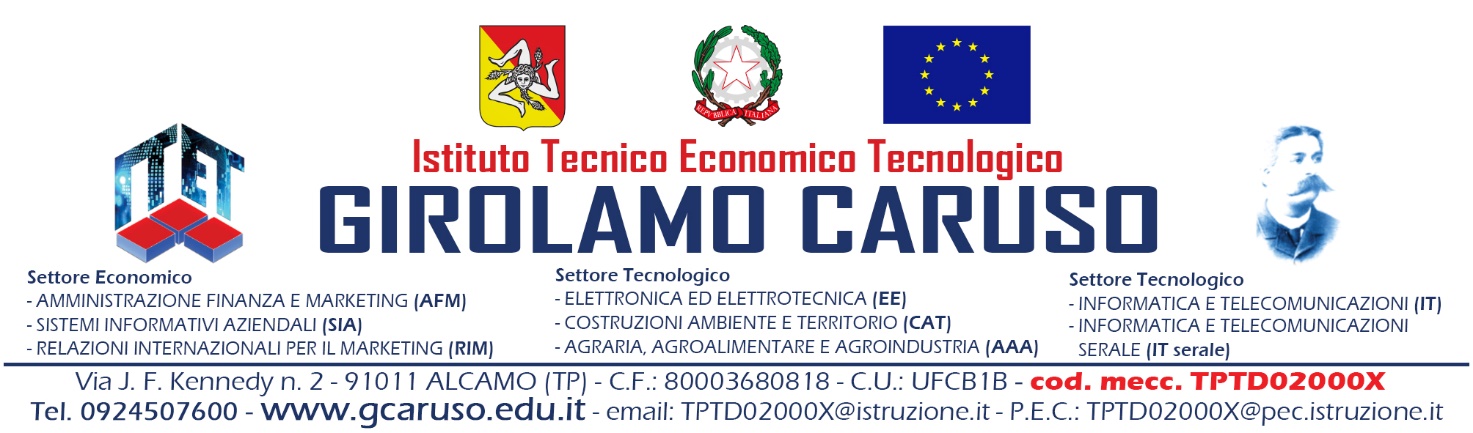 Il sottoscritto __________________________________________________________ nato a _______________________________ (Prov. _____) il ______/______/____________ residente in ___________________________________________________________ insegnante di _____________________________________________________________ (cl. di concorso) ____________________) titolare presso la scuola ISTITUTO TECNICO ECONOMICO E TECNOLOGICO “GIROLAMO CARUSO” di ALCAMO dall’ a.s. ________/________, immesso in ruolo ai sensi __________________________________________________ con decorrenza giuridica dal ______/______/____________ con decorrenza economica dal  ______/______/____________DICHIARAai sensi delle disposizioni contenute nel D.P.R. 28/12/2000 n° 445, così come modificato ed integrato dall’art. 15 delle Legge del 16/01/2003 n° 3 ed ai sensi dell’art. 15 delle Legge 183 del 12 novembre 2012,ANNO SCOLASTICO 2022/2023SCHEDA VALUTAZIONE TITOLI E DEI SERVIZI PER ’ISTITUTO PERSONALE DOCENTEIANZIANITA’ DI SERVIZIOannipuntiriservato al Dir. Scol.A)per ogni anno di servizio comunque prestato, successivamente alla decorrenza giuridica della nomina, nel ruolo di appartenenza (1) ___________________________________________(punti 6) A1)per ogni anno di servizio effettivamente prestato (2) dopo la nomina nel ruolo di appartenenza (1) in scuole o istituti situati nelle piccole isole (3) in aggiunta al punteggio di cui al punto A) _____(punti 6) B)per ogni anno di servizio pre-ruolo o di altro servizio di ruolo riconosciuto o riconoscibile ai fini della carriera e per ogni anno di servizio pre-ruolo o di altro servizio di ruolo prestato nella scuola dell’infanzia (4) il servizio pre-ruolo viene valutato nella seguente maniera:i primi quattro anni _____________ N. _______ anni  _______________________ (punti 3)il periodo eccedente i quattro anni  N. _______ anni  _______________________ (punti 2) di aver prestato N. ________ anni di servizio di altro ruolo (scuola di 1° grado)   (punti 3)B1)per ogni anno di servizio pre-ruolo o di altro servizio di ruolo riconosciuto o riconoscibile ai fini della carriera o per ogni anno di servizio pre-ruolo o di altro servizio di ruolo nella scuola dell’infanzia, effettivamente prestato (2) in scuole o istituti situati nelle piccole isole (3) (4) in aggiunta al punteggio di cui al punto B) ___________________________________________________________(punti 3) C)per il servizio di ruolo prestato senza soluzione di continuità negli ultimi tre anni scolastici nella scuola di attuale titolarità o di incarico triennale da ambito ovvero nella scuola di servizio per gli ex i titolari di Dotazione Organica di Sostegno (DOS) nella scuola secondaria di secondo grado e per i docenti di religione cattolica (5) (in aggiunta a quello previsto dalle lettere A), A1), B), B1), (N.B.: per i trasferimenti d’ufficio si veda anche la nota 5 bis). Per ogni ulteriore anno di servizio: per il servizio prestato nelle piccole isole il punteggio si raddoppiaN. _______ anni di servizio entro il quinquennio ___________________________ (punti 2)N. _______ anni di servizio oltre il quinquennio ____________________________ (punti 3)C0)per ogni anno di servizio di ruolo prestato nella sede (comune) di attuale titolarità, senza                                                                                                                                                                                                                                                                                                                                                                                                                                                                                                                                                                                                                                                                                                                                                                                                                                                                                                                                                                                                                                                                                                                                                                                                                                 soluzione di continuità, in aggiunta a quello previsto dalle lettere A), A1), B), B1),  ______(punti 1)il punteggio di cui alla lettera C0) non è cumulabile per lo stesso anno scolastico con quello previsto dalla lettera C) D)a coloro che, per un triennio, a decorrere dalle operazioni di mobilità per l’a.s. 2000/2001 e fino all’a.s. 2007/2008, non abbiano presentato domanda di trasferimento provinciale o passaggio provinciale o, pur avendo presentato domanda, l’abbiano revocata nei termini previsti, è riconosciuto, per il predetto triennio, una tantum, un punteggio aggiuntivo di (5ter) __________________punti 10)IIESIGENZE DI FAMIGLIAnumeropuntiriservato al Dir. Scol.A)per ricongiungimento al coniuge ovvero, nel caso di docenti senza coniuge o separati giudizialmente o consensualmente con atto omologato dal tribunale, per ricongiungimento ai genitori o ai figli (7) ________________________________________________________________________  (punti 6) B)per ogni figlio di età inferiore a sei anni (8)_______________________________________ (punti 4)C)per ogni figlio di età superiore ai sei anni, ma che non abbia superato il diciottesimo anno di età (8) ovvero per ogni figlio maggiorenne che risulti totalmente o permanentemente inabile a proficuo lavoro____________________________________________________________________ (punti 3)D)per la cura e l'assistenza dei figli minorati fisici, psichici o sensoriali, tossicodipendenti, ovvero del coniuge o del genitore totalmente e permanentemente inabili al lavoro che possono essere assistiti soltanto nel comune richiesto (9)________________________________________________punti 6)  IIITITOLI GENERALInumeropuntiriservato al Dir. Scol.A)per il superamento di un pubblico concorso ordinario per esami e titoli, per l'accesso al ruolo di appartenenza (1), al momento della presentazione della domanda, o a ruoli di livello pari o superiore a quello di appartenenza (10) ________________________________________________ (punti 12)B)per ogni diploma di specializzazione conseguito in corsi post-laurea previsti dagli statuti ovvero dal D.P.R. n. 162/82, ovvero dalla legge n. 341/90 (artt. 4, 6, 8) ovvero dal decreto n. 509/99 attivati dalle università statali o libere ovvero da istituti universitari statali o pareggiati, ovvero in corsi attivati da amministrazioni e/o istituti pubblici purché i titoli siano riconosciuti equipollenti dai competenti organismi universitari (11) e (11 bis), ivi compresi gli istituti di educazione fisica statali o pareggiati, nell'ambito delle scienze dell'educazione e/o nell'ambito delle discipline attualmente insegnate dal docente - per ogni diploma (è valutabile un solo diploma, per lo stesso o gli stessi anni accademici o di corso) _______(punti 5)C)per ogni diploma universitario (diploma accademico di primo livello, laurea di primo livello o breve o diploma Istituto Superiore di Educazione Fisica (ISEF)) conseguito oltre al titolo di studio attualmente necessario per l’accesso al ruolo di appartenenza (12)_____________________________ (punti 3)D)per ogni corso di perfezionamento di durata non inferiore ad un anno, (13) previsto dagli statuti ovvero dal D.P.R. n. 162/82, ovvero dalla legge n. 341/90 (artt. 4,6,8) ovvero dal decreto n. 509/99, nonché per ogni master di 1° o di 2° livello attivati dalle università statali o libere ovvero da istitutiuniversitari statali o pareggiati (11 bis), ivi compresi gli istituti di educazione fisica statali o pareggiati nell'ambito delle scienze dell'educazione e/o nell'ambito delle discipline attualmente insegnate dal docente (14)- per ogni corso (è valutabile un solo corso, per lo stesso o gli stessi anni accademici)_____(punti 1)E)per ogni diploma di laurea con corso di durata almeno quadriennale (ivi compreso il diploma di laurea in scienze motorie), per ogni diploma di laurea magistrale (specialistica), per ogni diploma accademico di secondo livello (ivi compreso il diploma rilasciato da accademia di belle arti o di conservatorio di musica, vecchio ordinamento, conseguito entro il 31/12/2017 L. n. 228/2012) conseguito oltre al titolo di studio attualmente necessario per l'accesso al ruolo di appartenenza (12) _________________________________________________________________________(punti 5)F)per il conseguimento del titolo di "dottorato di ricerca” (si valuta un solo titolo)  ___________(punti 5) H)per ogni partecipazione agli esami di stato conclusivi dei corsi di studio di istruzione secondaria superiore di cui alla legge 10/12/97 n. 425 e al D.P.R. 23.7.1998 n.323, fino all’anno scolastico 2000/2001, in qualità di presidente di commissione o di componente esterno o di componente interno, compresa l’attività svolta dal docente di sostegno all’alunno disabile che sostiene l’esame__________________________________________________________________ (punti 1)I)CLIL di Corso di Perfezionamento per l’insegnamento di una disciplina non linguistica in lingua straniera di cui al Decreto Direttoriale n. 6 del 16/04/2012 rilasciato da strutture universitarie in possesso dei requisiti di cui all’art 3, comma 3 de D.M. del 30/09/2011 _________________(punti 1)N.B: il certificato viene rilasciato solo a chiÈ in possesso di certificazione di livello C1 del QCER (art. 4 comma 2)Ha frequentato il corso metodologico Sostenuto la prova finaleL)CLIL per i docenti NON in possesso di certificazione di livello C1, ma che avendo svolto la parte metodologica presso le strutture Universitarie, sono in possesso di ATTESTATO di frequenza al corso di perfezionamento. __________________________________________________(punti 0,5)N.B.: in questo caso il docente ha una competenza linguistica B2 NON certificata, ma ha frequentato il corso e superato l’esame finaleN.B. i titoli relativi a A), B), C), D), E), F), H),I), L)  anche cumulabili tra di loro,sono valutati fino ad un massimo di punti 10Totale PunteggioTotale PunteggiodataF I R M A